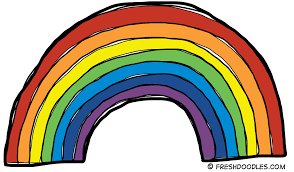 Commission on the Status of LGBTQIAMINUTESFebruary 12, 202012:20-1:30 in Havasupai A&BMeeting started at 12:30 pmIntroductions: Ari, Heather, Cher, Catherine, Sandi, Kevin, Maria, Kathy, Felicia, Shelby, Tyler, Ashley, Lauren, Charlene, Anthony, DeAnn, Joe, Adam, Megan, Calvin, Amanda, Mary,  Sharlane, Rick, Ashley ANNOUNCEMENTS: All You Need Is Love: Cultivating Compassion for Yourself + Others, Thurs, 2/13, 4 – 5:30 p.m, Franke College of Business, Gardner Auditorium, Sponsored by Employee Assistance and WellnessQ’MISSION SOCIAL EVENTS – Game Night, Friday, 2/21 5:30  PM at FLAG TERROIR WINE BAR & BISTRO, 17 N San Francisco St.Pot Luck, Saturday, 4/25 Saturday afternoon, 4-8 range.LGBTQIA scholarship fund fundraiser at Wildflower on Thursday, March 5 (approval pending), 25% of sales go to the fund.Diversity Award Nomination Deadline Extended – to Friday, March 6 https://in.nau.edu/lgbtqia-commission/award-nominations/THE PRICE OF NICE EVENT – 	Panel presentation, April 13 from 4:30-7pm at the International Pavillion RAINBOW COALITION MEETINGS – 5:30 pm, Q-Unity Center within the Office of Inclusion which is located on the first floor of the University Union FieldhouseWednesday, March 4thWednesday, April 1stWednesday, May 6th REPORTS - WORKING GROUPS:LGBTQIA Student ServicesEmail: Marian.Griffin@nau.eduMarian Griffin: There has been an increase in students changing their preferred names and seeking out a new JacksCard. These students often encounter issues. If students need assistance, please refer students to Marian Griffin and she will accompany students to get a new JacksCardThere has been an increase in questions regarding preferred names in usernames/emails. It is unclear what is and isn’t allowed as far as username/email change.  The current understanding is that usernames cannot be changed. However, the name that automatically populates in emails should be able to be changed.  If anyone has contacts in IT and can discuss name change issues please contact Marian GriffinThe Flagstaff Trans* support group is growing. The group is for individuals in every different stage of identity discovery and transition. Community members are welcome to join. Meetings are weekly. Please put any interested students in contact with Marian Griffin for more information Equitable access to facilities is an issue on campus. It takes students a disproportionate amount of time to access all gender bathrooms, which can interfere with class time. Is that equitable? LQBTQIA Student Services is seeking to expand all gender restrooms to all existing buildingsThere has been an increase in sexual assault reporting in the LGBTQIA community which may be related to an increase in awareness of how to reportGender Inclusive Bathrooms[Rick, Grace, Calvin]Email: Rick – Bernard.Michels@nau.eduCalvin: The gender inclusive bathrooms working group has connected to the ArcGIS system and is currently working on developing a layer for restrooms that can be printed out as a map. The project is in its very early stages and the plan is to collect specific data throughout the semesterLauren shared that there is existing data and a map for all gender restrooms on campus. The commissions printed them in 2016. Any new restroom gets put on the map automatically. However, the map lacks specific information about exactly where the bathrooms are located on each floor. This data can be used as a foundation for the projectEvery new building or substantial remodel has to have at least one all gender restroom. The title of the signage can be changed if need be. A lot of restrooms have incorrect labeling and still say family or unisexProgramming – Plan events with our $6,000![Members: Ari, Ashley, Georgia, Martin]The LGBTQIA Commission has a budget of $6000 that has to be used by the end of the yearACTION: Ari's presentation of four possible speakers' bios and statements.  Then vote.Bios: Jess X Snow is a poet, muralist and filmmaker focusing on queer and migrant rights. Ricardo Gamboa is an artist, activist and academic, creating radical art, culture and media work. Demian DinéYazhi´ is an indigenous transdisciplinary artist with a radical indigenous queer feminist ideology. TC Tolbert is a genderqueer, feminist poet and teacher committed to social justiceCommission voted on speaker Final vote: Damian (17) Jess (10) Ricardo (8) TC Tolbert (7)Ari will follow up with Demian Commission discussed collaboration with IMQEvent will this be available to the publicFelicia offered to make flyersCommission discussed potential budget and the feasibility of providing food and drinks Lauren: Commissions can ask STAC for funding and partner with departments such as AIS. There will be opportunities to backfill fundingIf anyone is interested in being on the planning committee please contact Ari or Heather ACTION: Present Price of Nice request for moneyJoe: Dr. Angelina Castagno published an edited volume called the Price of Nice: How Good Intentions Maintain Educational Inequity. Angelina will be holding a book event with a panel of 4-5 authors at NAU on April 13th from 4:00pm-7:30pm. The book is about the intersection between gender, class and race, and discusses niceness as a silencing mechanism as it relates to social justice issuesThe event cost will be around $1600. Other commissions have given between $200-300. They are expecting some funding from CIE as wellCommission discussed remaining budget and important considerationsAri: The commission will have $1000 remaining after committing $5000 to the speaker (as discussed in previous action). The remaining budget could impact other decisions (e.g. food at event)Lauren suggested partnering with other departments on campus that might help fund the venue and foodLauren and Heather will work on recruiting money for the speaker event ACTION: Black Leadership Summit request for money [see attachment]This year is the third annual Black Leadership Summit. Information was sent out about the eventThe funding for the event was cut this year and they are scrambling to get funding. They are requesting $1000, but are happy to accept anythingHeather: How is the LGBTQIA community going to be represented at the Summit?Marian: There will be at least one break out session called LGBTQIA+ and Black. They’ve also been mindful of inclusive languageCommission discussed funding for the Black Leadership SummitHeather motioned to give $200 for the Price of Nice event, $800 for the Black Leadership Summit, and to reserve $5000 for the speaker (Demian) Joe seconded the motionAll in favorMotion passed unanimously Email: Ari.Burford@nau.edu to joinMeeting adjourned at 1:30 pmAdditional agenda items that were not discussed are listed below. Please look at agenda because there are more events coming up. Social Events – Plan events for building community.[Members: Shelby, Cathy, Felicia]Report – Two events planned (see announcements above)Email: Shelby.Reid@nau.eduEducation & Learning – Make good, brief readings available and discuss.We have some readings that went out for this week – if we have time, we can discuss.Please send reading suggestions for March Meeting by March 4.Felicia Fiedler will present on Asexuality at the March Commission Meeting – perhaps readings on this?Email: Heather.Martel@nau.eduLGBTQIA Scholarship Fundraiser[Tyler, Freddy]Fundraiser for the LGBTQIA scholarship fund at Wildflower on Thursday, March 5 pm pending approval. If approved, the fund gets 25% of sales associated with our group.Updates?Email: Tyler True, tjt265@nau.eduAgenda Setting – Next meeting will be in Mon, March 9, 1:15 at Macy’s [this month we met electronically]Email: Heather.Martel@nau.edu a week before the Commission meeting if you would like your announcements or a discussion item on the agendaOLD BUSINESSDiversity Awards Nominations: Nomination deadline EXTENDED! We can vote on them in our March meeting and have names to Lauren Copeland-Glenn and University Events by the March 23rd deadline.New Deadline: Friday, March 6.NOMINATION FORMS AT: https://in.nau.edu/lgbtqia-commission/award-nominations/Categories: Student, faculty, staff, ally, community organizationShall we brainstorm who to nominate together and get volunteers to write-up?Previous Winners:2018Student award: Kathryn Meyers
Faculty award: Dr. Judith King
Staff award: Marian Griffin2017Student award: Alyse Gray
Faculty award: Dr. Ari Burford
Staff award: Jack Nguyen2016Student award: Monica Prince
Faculty award: Dr. Michael Rulon
Staff award: Wendy Wetzel2015Student award: Cassandra Bizon
Faculty award: Melanie McCuin
Staff award: Chris Schlarb2014Student award: Alec Davidson
Faculty award: Ángel Verdugo
Staff award: Matthew Tombaugh2013Student award: Nina Porter
Faculty award: Dr. Joseph Wegwert
Staff award: Ray Foushee2012Student award: Vanessa Delgado
Faculty award: Dr. Arianne Burford
Staff award: Laura TheimerNEW BUSINESSReadings: On LGBT/race/intersectional issues, Some black women’s viewpoints:Anything else? – What is the status in our units of our Q‘mmunities?